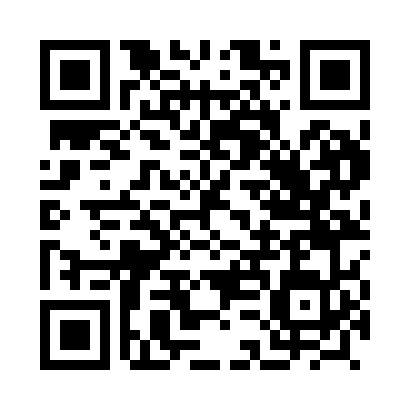 Prayer times for Adori, PakistanWed 1 May 2024 - Fri 31 May 2024High Latitude Method: Angle Based RulePrayer Calculation Method: University of Islamic SciencesAsar Calculation Method: ShafiPrayer times provided by https://www.salahtimes.comDateDayFajrSunriseDhuhrAsrMaghribIsha1Wed4:195:4712:284:067:108:382Thu4:185:4612:284:067:118:393Fri4:165:4512:284:067:128:404Sat4:155:4412:284:067:128:415Sun4:145:4312:284:067:138:426Mon4:135:4212:284:067:148:437Tue4:125:4212:284:067:148:448Wed4:115:4112:284:067:158:459Thu4:105:4012:284:067:168:4610Fri4:095:3912:284:067:168:4711Sat4:085:3912:284:067:178:4812Sun4:075:3812:284:067:188:4913Mon4:065:3712:284:067:188:5014Tue4:055:3712:284:067:198:5115Wed4:045:3612:284:067:208:5216Thu4:035:3512:284:067:208:5317Fri4:025:3512:284:067:218:5418Sat4:015:3412:284:067:228:5519Sun4:005:3412:284:067:228:5520Mon4:005:3312:284:067:238:5621Tue3:595:3212:284:067:248:5722Wed3:585:3212:284:067:248:5823Thu3:575:3212:284:067:258:5924Fri3:575:3112:284:077:259:0025Sat3:565:3112:284:077:269:0126Sun3:555:3012:284:077:279:0227Mon3:555:3012:284:077:279:0228Tue3:545:3012:294:077:289:0329Wed3:545:2912:294:077:289:0430Thu3:535:2912:294:077:299:0531Fri3:535:2912:294:077:299:06